4-H Wagon TrainYouth Scholarship Information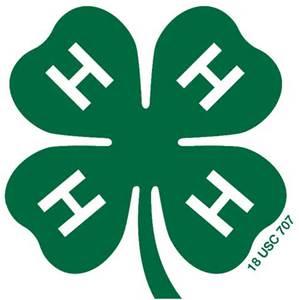 Mailing Address:OSU Extension Services, Washington County 4-H ℅ 4-H Wagon Train-Scholarship1815 NW 169TH Place, #1000Beaverton, OR 97006Email:4hwagontrain@gmail.com4-H Wagon Train“YOUTH”* Scholarship Application General InformationThe cost for Youth to go on the Wagon Train is $300.00. Note:  If you or your family has a financial need outside of these scholarship categories please contact us via email.  We are glad to talk to you about ways for you to participate in Wagon Train.ESSAY SCHOLARSHIP (Award amount $100.00)The youth applicant must write an original essay pertaining to; the trail we will be on during the trek, or a historical account of life on the Oregon Trail, or about their ancestors who may have been on or encountered an actual wagon train.The essay may be typed (Preferred), or handwritten. It must contain a minimum of 500 words (equivalent to 2 written pages) and include at least 3 references.Each youth can only be awarded this scholarship once in a lifetime.Recipients are required to read their essay at a Wagon Train meeting or event.YOUTH LEADERSHIP SCHOLARSHIP (Scholarship $100.00)Awarded to youth who commit to a Jr. leadership role.Obtain approval from adult leader responsible for the leadership position. Attend a minimum of one board meeting.Youth Leadership Scholarships may be earned from year to year.General Information:Scholarship application DEADLINE close of the May General MeetingScholarships are $100.00 off the Trek Fee of $300.00Awards based on funds available each yearApproval from Adult leader is required for Youth Leadership scholarship*“Youth” is defined as any member 18 years of age or younger.Please attach your responses to this page and send via email or post to:OSU Extension Services, Washington County 4-H ℅ 4-H Wagon Train-Scholarship1815 NW 169TH Place, #1000Beaverton, OR 97006Email:  4hwagontrain@gmail.comYouth Essay Scholarship Application The youth applicant must create an original essay pertaining to; the trail we will be on during the trek, or a historical account of life on the Oregon Trail, or about some of their ancestors who may have been on an actual wagon train.The essay may be typed (Preferred), or handwritten. Essay must contain a minimum of 500 words (equivalent to 2 written pages), Must include at least 3 references.Once awarded, youth are ineligible for the essay scholarship in the future.Youth will have the opportunity to read their essay either at a meeting or on the trek.Scholarship application, and essays, must be submitted no later than the May General Meeting.“Youth” is defined as any member 18 years of age or younger.Please attach your responses to this page and send via email or post to:OSU Extension Services, Washington County 4-H ℅ 4-H Wagon Train-Scholarship1815 NW 169TH Place, #1000Beaverton, OR 97006Email:  4hwagontrain@gmail.comYouth Leadership Scholarship Applicant(Scholarship $100.00)The youth needs to attend and participate in a minimum of one Board Meeting.Participate in General Meetings, work  parties, Tune-Up Trek and the July Trek.Youth who fulfill their commitment as a Jr. Leader will earn a $100.00 scholarship.Youth members may apply and be awarded the Jr. Leadership Scholarship each year.(Scholarships awarded based on the total scholarship funds available each year.)Washington County 4-H Wagon Train | Jr. Leadership Positions and RolesJr. Wagon Master- Ensures safe and efficient operation of the entire wagon train.  (9th Grade & up)*Jr. Ramrod- Second in command similar duties to Wagon Master.  (9th Grade & up)*Jr. Camp Boss- Responsible for the Wagon Train in camp.Jr. Chief Cook- All aspects of feeding the Wagon Train participantsJr. Lead Walker- Responsible for walkers.Jr. Head Teamster- Responsible for teamsters, swampers, and teams. Jr. Wrangler- Ensures safety of equines and ridersJr. Scout- Assist with the logistics, develops the trail, and leads the trainJr. Spirit– Works to maintain positive morale and assists with Wagon Train Layover Day actives. These are many of the Jr. Leadership positions. Check with any Wagon Train Board member for other possible positions. “Youth” is defined as any member 18 years of age or younger.*  Jr. Wagon Master and Ramrod must be in ninth grade or above.Describe why you would like this leadership position? What do you expect to learn if selected for your chosen Jr. leader position?Please attach your responses to this page and send via email or post to:OSU Extension Services, Washington County 4-H ℅ 4-H Wagon Train-Scholarship1815 NW 169TH Place, #1000Beaverton, OR 97006Email:  4hwagontrain@gmail.com[Application must be submitted no later than the close of the May General Meeting.]NamePhone Number & email:Essay SubjectNamePhone NumberJunior Leadership Role